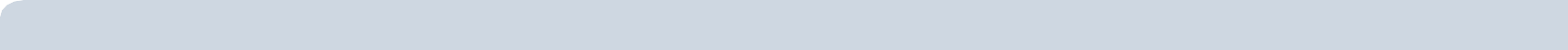 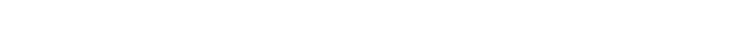 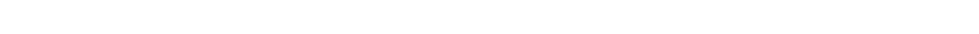 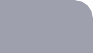 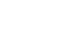 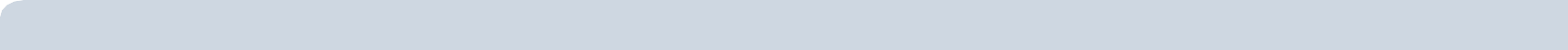 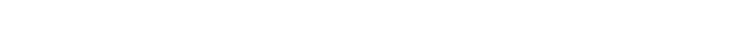 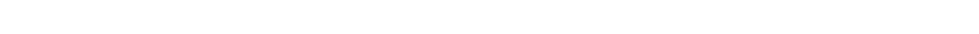 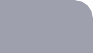 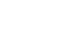 (15 days)